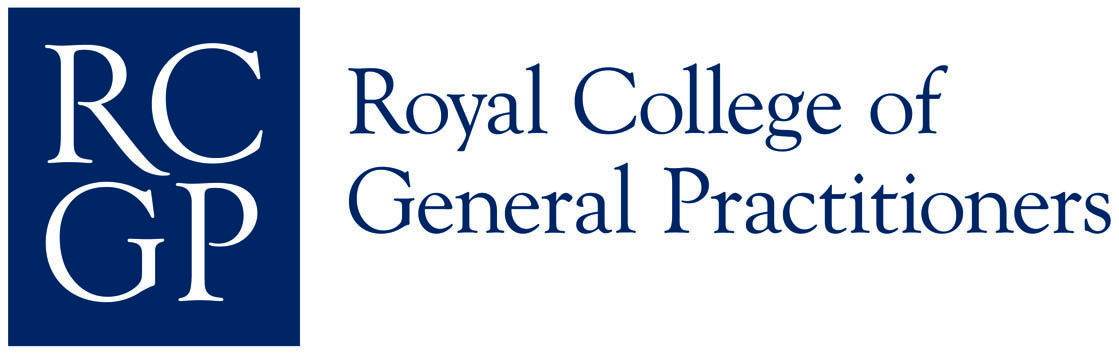 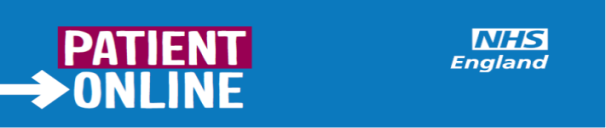 Patient Online: Registration FormAccess to GP online servicesI wish to have access to the following online services (tick all that apply):Application for online access to my medical recordI wish to access my medical record online and understand and agree with each statement (please tick)For practice use onlyChipping Norton Health CentreSurnameFirst nameDate of birthAddressEmail address (You must use a different email address to your partner or any other family member)Telephone no.Mobile no.Booking appointments (Only available for routine blood appointments) Requesting repeat prescriptionsAccessing my medical record I have read and understood the information leaflet  provided by the practiceI will be responsible for the security of the information that I see or downloadIf I choose to share my information with anyone else, this is at my own riskI will contact the practice as soon as possible if I suspect that my account has been accessed by someone without my agreementIf I see information in my record that it not about me, or is inaccurate I will log out immediately and contact the practice as soon as possibleSignatureDateIdentity verified (tick all that apply)Vouching 	Vouching with information in record Photo ID 	Proof of residence Vouching 	Vouching with information in record Photo ID 	Proof of residence Vouching 	Vouching with information in record Photo ID 	Proof of residence Vouching 	Vouching with information in record Photo ID 	Proof of residence Name of Verifier / AuthoriserDateDate account created Date registration lettersent / emailedDate registration lettersent / emailedPassed for scanningGP agreed access to detailed recordGP agreed access to detailed recordY            NNotes / data summarised 